Использование почтового сервиса на портале СГО.Инструкция для учителей и обучающихсяС помощью почтового сервиса портала СГО можно организовать рассылку электронных писем всем зарегистрированным пользователям системы СГО, данного образовательном учреждении: заместителям директора, учителям, ученикам, родителям либо всем, либо каждому отдельно.  К письму помимо текстового сообщения можно прикреплять файлы не более 8 Мб каждый.В системе СГО,  в верхнем правом углу нажимаем кнопку с изображение конверта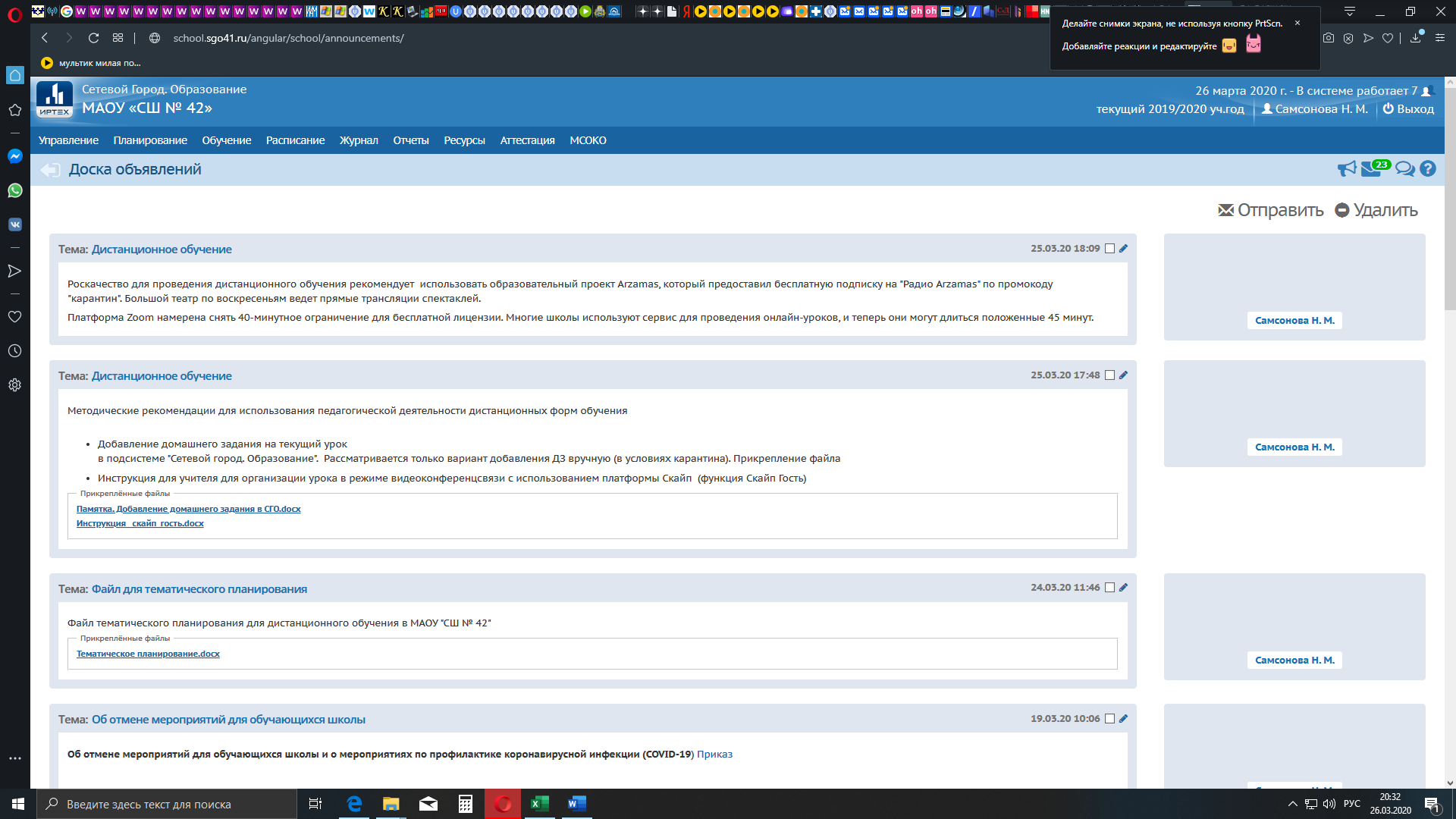 Появится окно почтового сервиса системы СГО «Просмотр  почтовых сообщений». Для отправки сообщений нажимаем кнопку «Добавить», расположенную в верхнем левом углу окна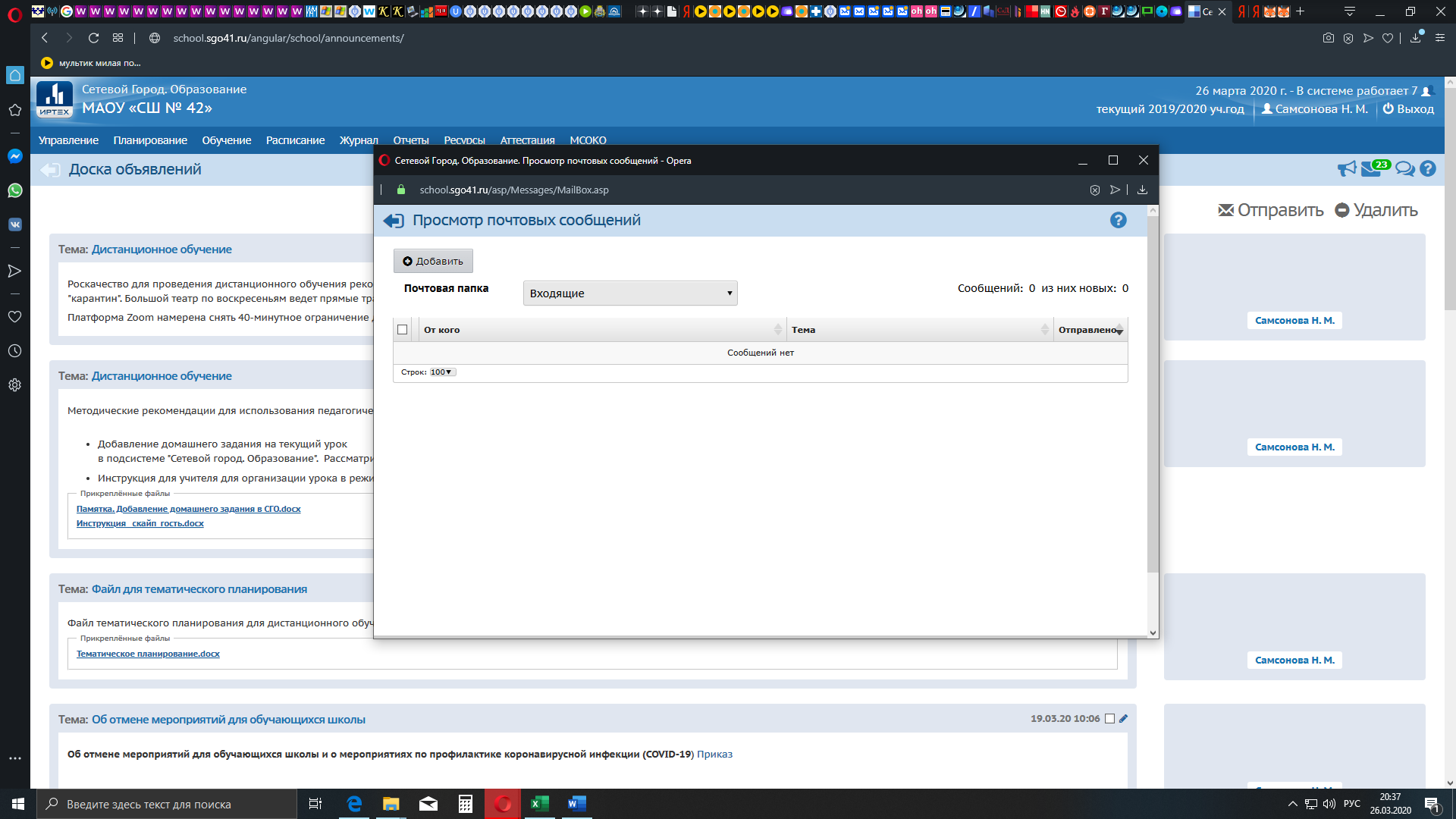 Появиться бланк письма. В данном окне для выбора адресатов нажимаем копку в поле «Кому».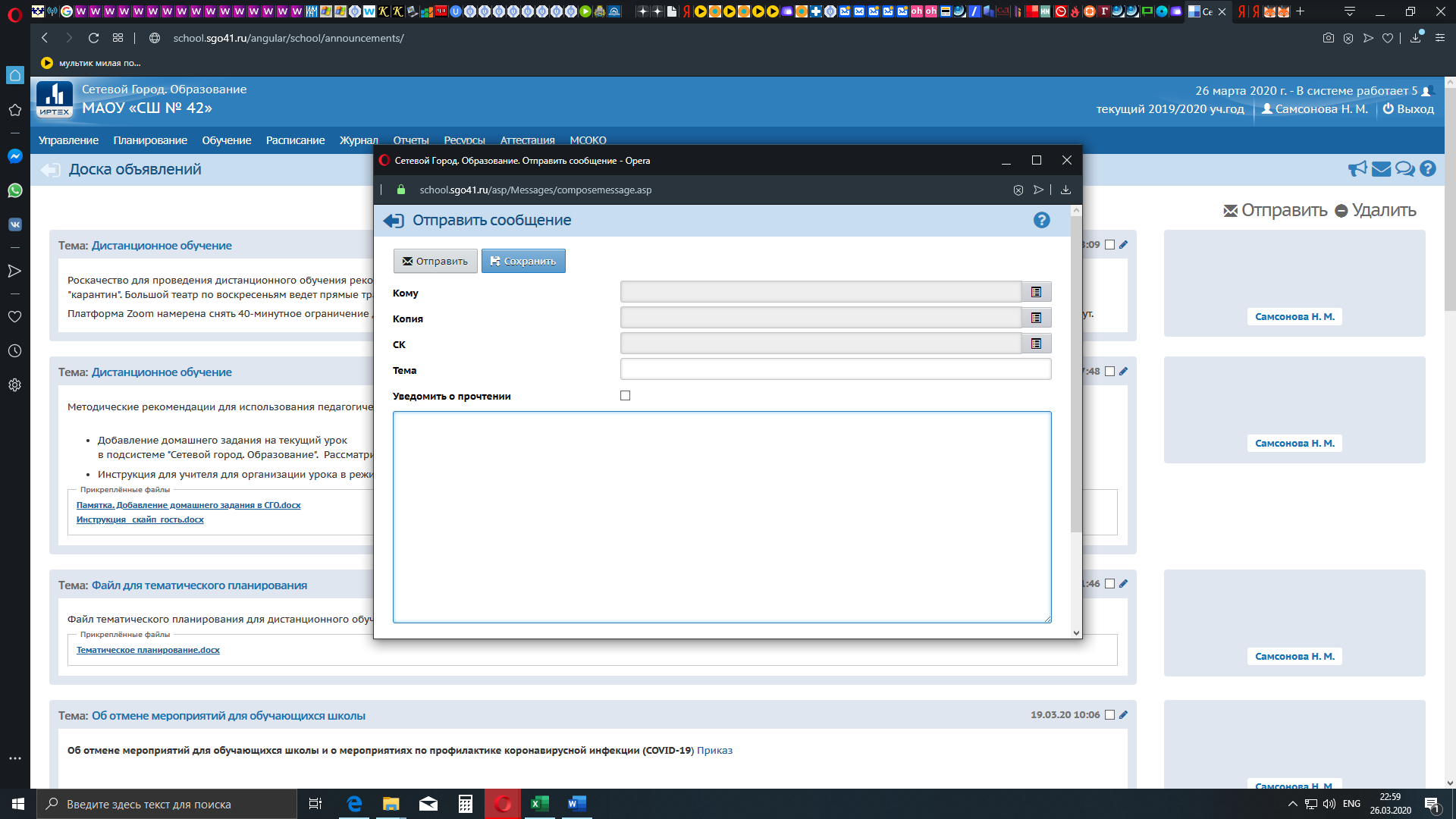 В появившемся окне выбираем кому будет адресована рассылка. 
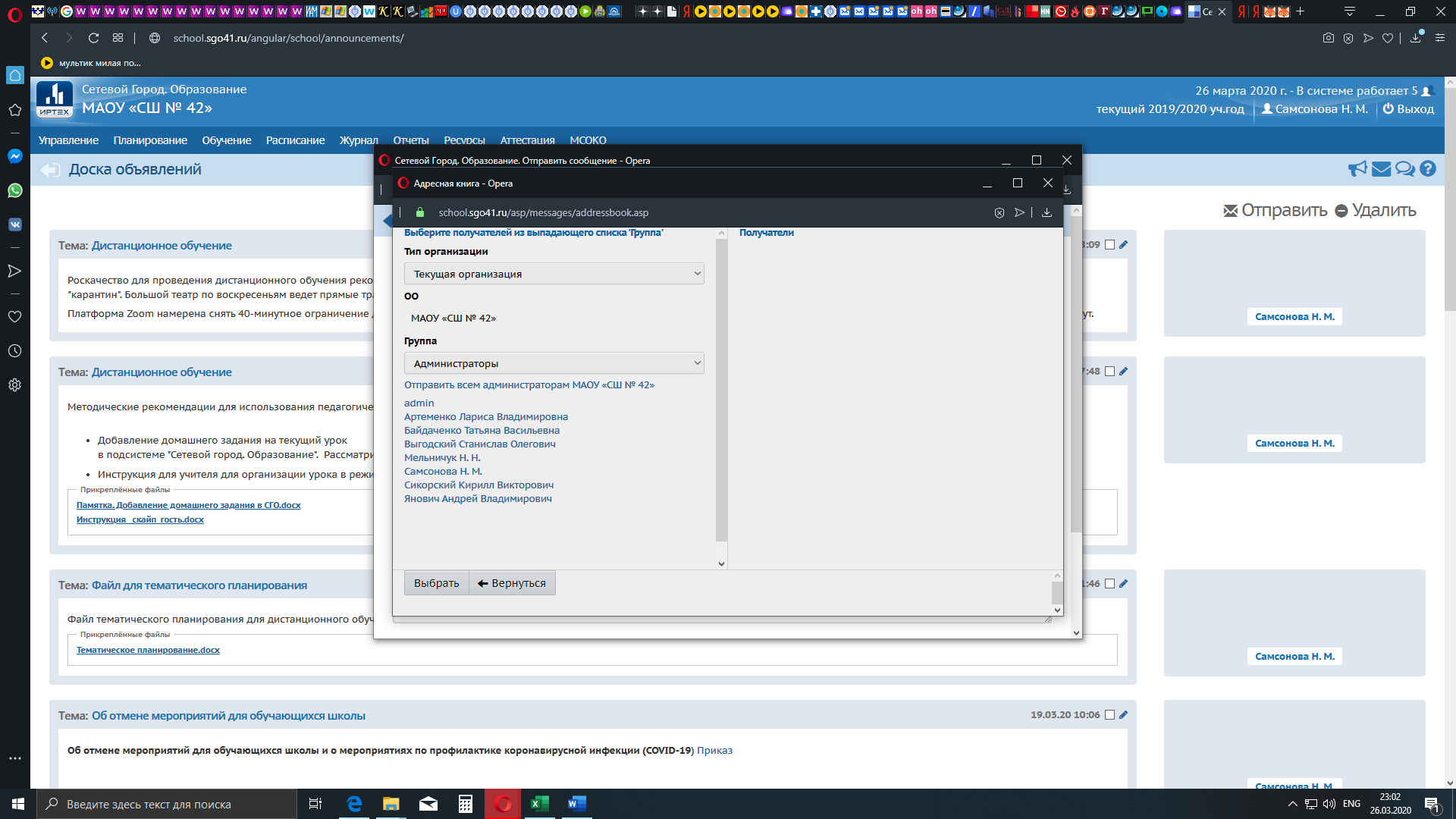 Нажимаем на выпадающий список поля «Группа» и в нём выбираем категорию адресатов: администраторы, ученики, учителя, класс и.т.д. Для рассылки письма ученикам определённого класса выбираем категорию – Класс и в появившемся ниже поле «Класс» в выпадающем списке выбираем нужный нам класс, например, 11б. После выбора класса , ниже поля «Класс «появятся все пользователи , принадлежащие этому классу: Ученики, Родители, также будут доступны две ссылки: «Отправить всем ученикам», «Отправить всем родителям». Если необходимо разослать материал ученикам класса выбираем «Всем ученикам», если всем родителям, то выбираем «Всем родителям» (для тех, у кого пароль есть либо только у родителей либо у ученика рекомендую делать рассылку всем родителям и всем учителям). Если необходимо отправить письмо некоторым ученикам из списка, то выбираем именно его Фамилию, расположенную после заголовка Ученики. Например, нам необходимо разослать письмо ученикам 11 «б» класса, мы выбираем «Отправить всем ученикам».
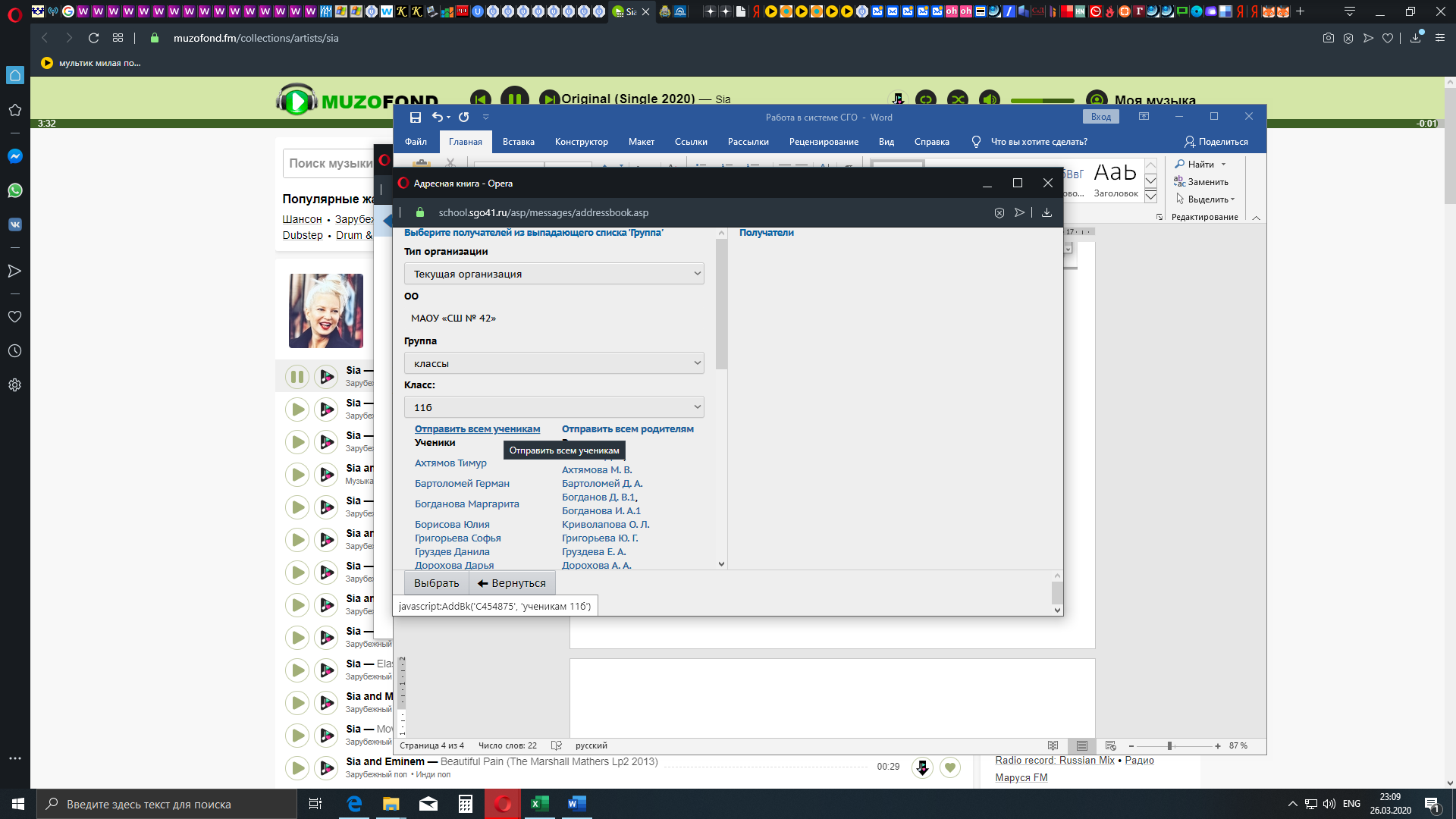 После нажатия на ссылку «Отправить всем ученикам» в поле Получатели появится выбранная категория адресатов «Ученикам 11 б» класса МАОУ «СШ № 42»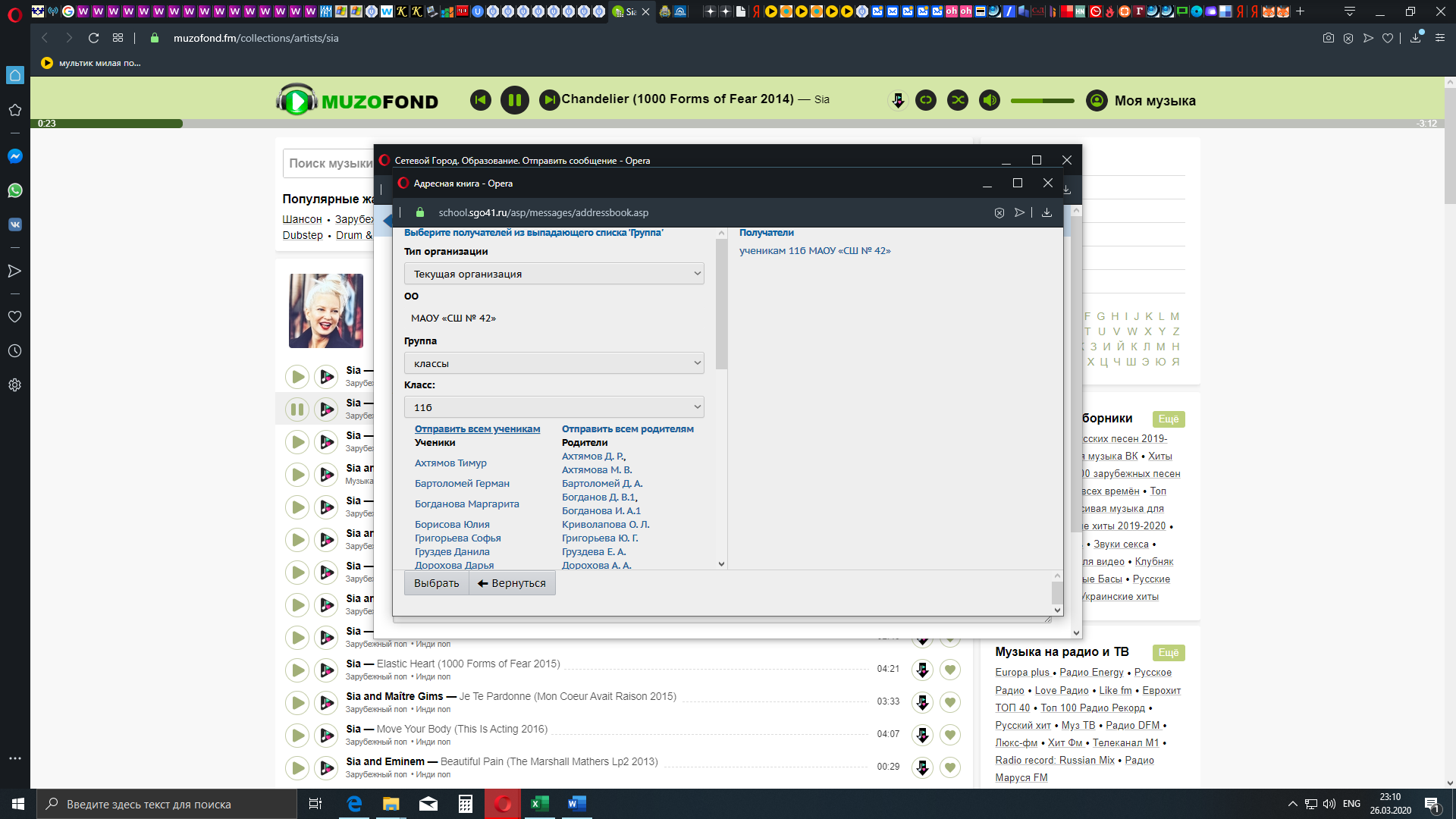 После выбора адресата нажимаем на кнопку «Выбрать». И мы вернемся к бланку письма, где в поле Кому будет написано: «Ученикам 11 «б» класса»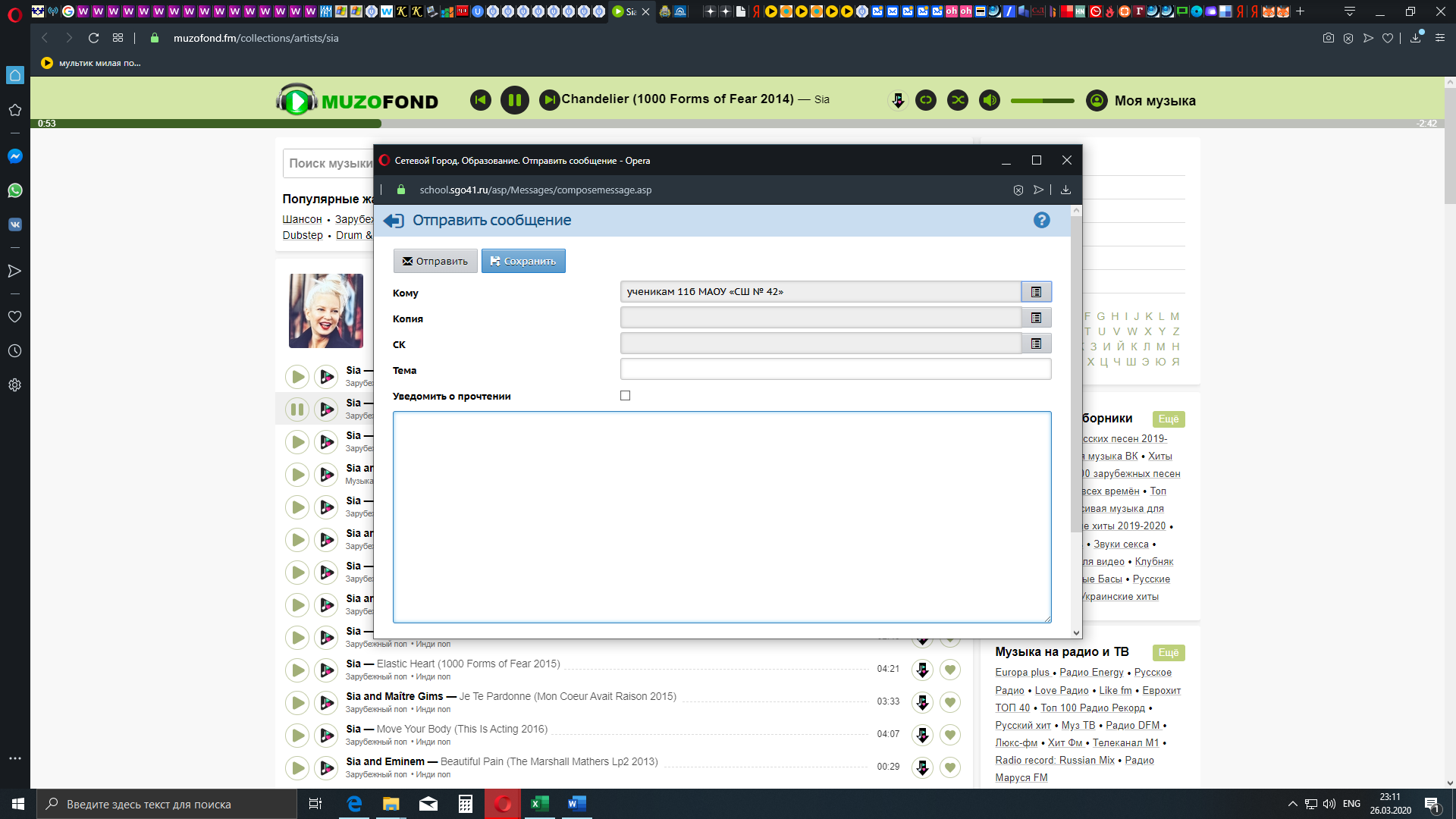 В текстовой области письма пишем сам текст письма. Можно поставить флажок. «Уведомить о прочтении», чтобы знать, кто прочитал письмо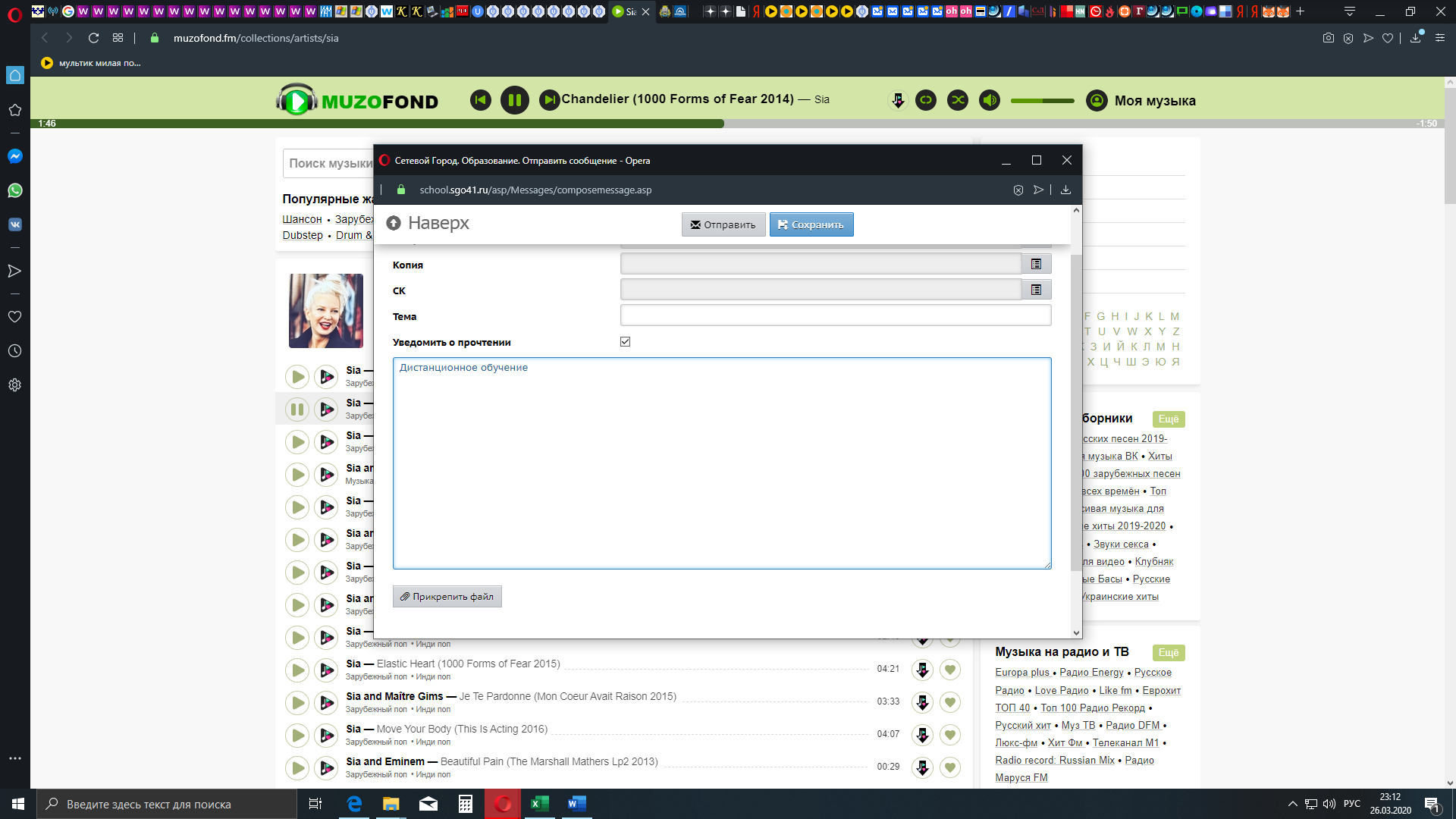 Для присоединения файла к письму нажимаем кнопку «Прикрепить файл», в появившемся окне «Прикрепить файл» нажимаем кнопку «Выбрать файл». И выбираем файл, который хотели отправить ученикам. Файлов можно прикреплять несколько размером не более 8 Мб.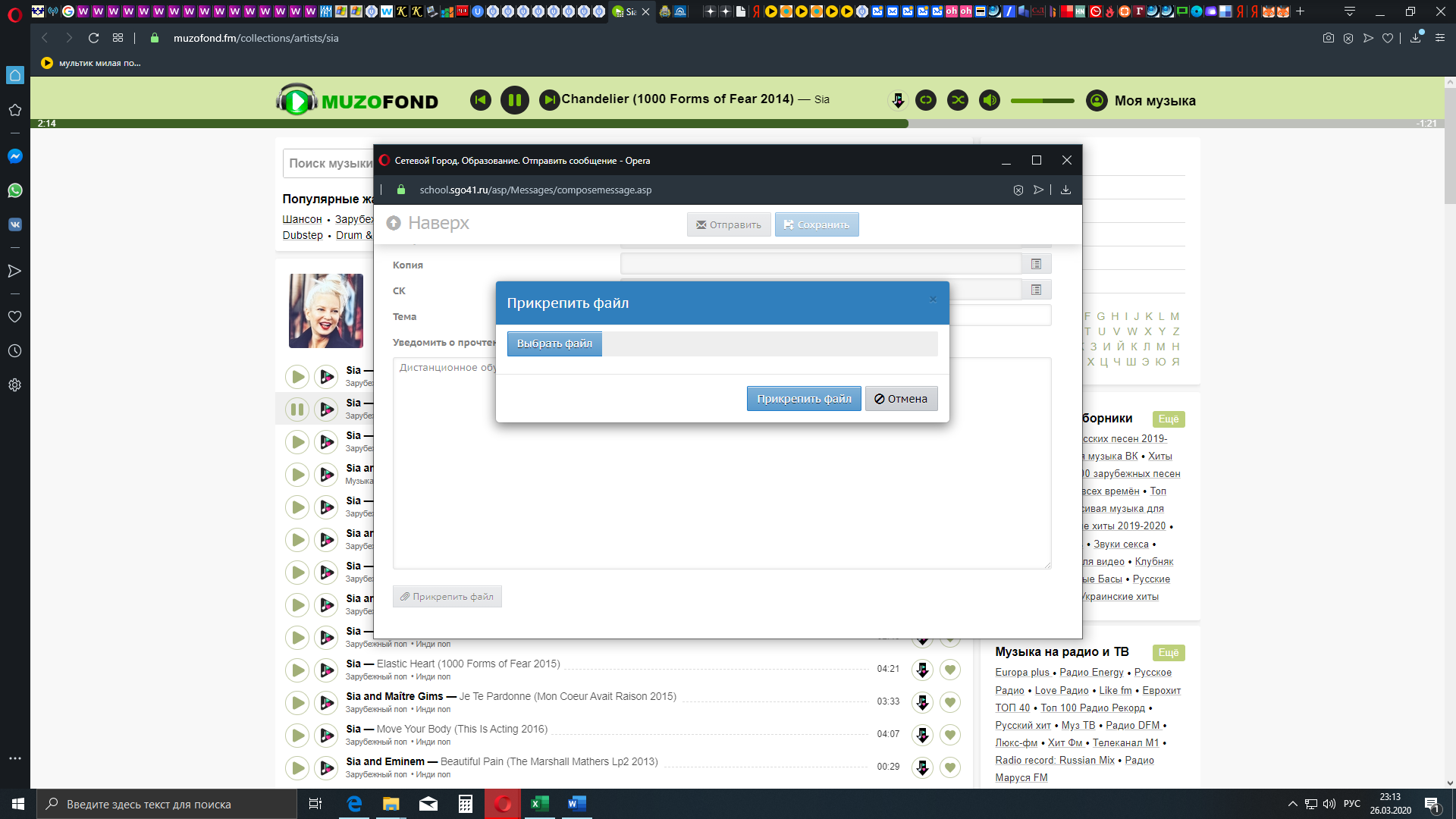 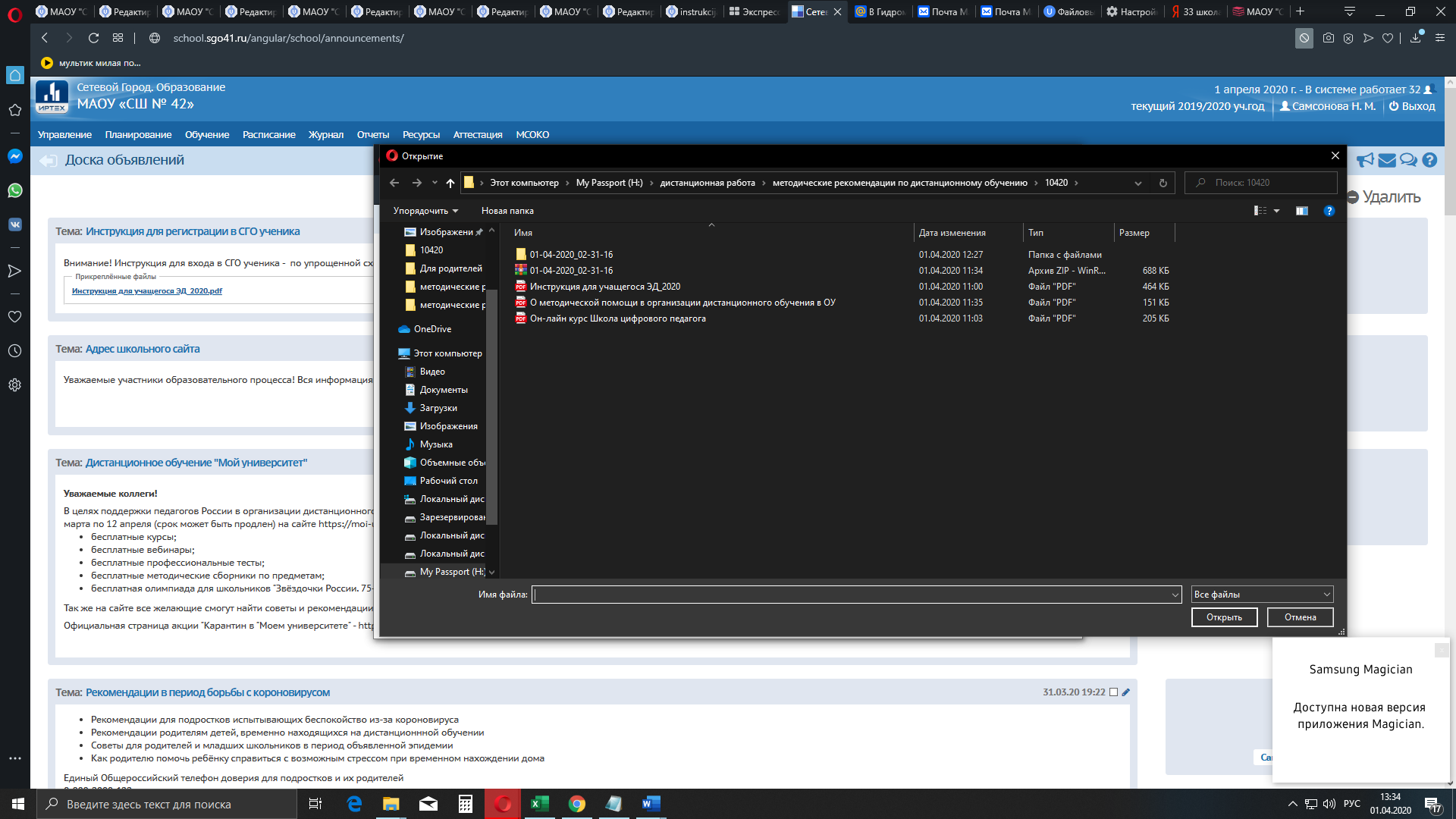 После присоединения файла, его имя появится ниже кнопки «Прикрепить файл»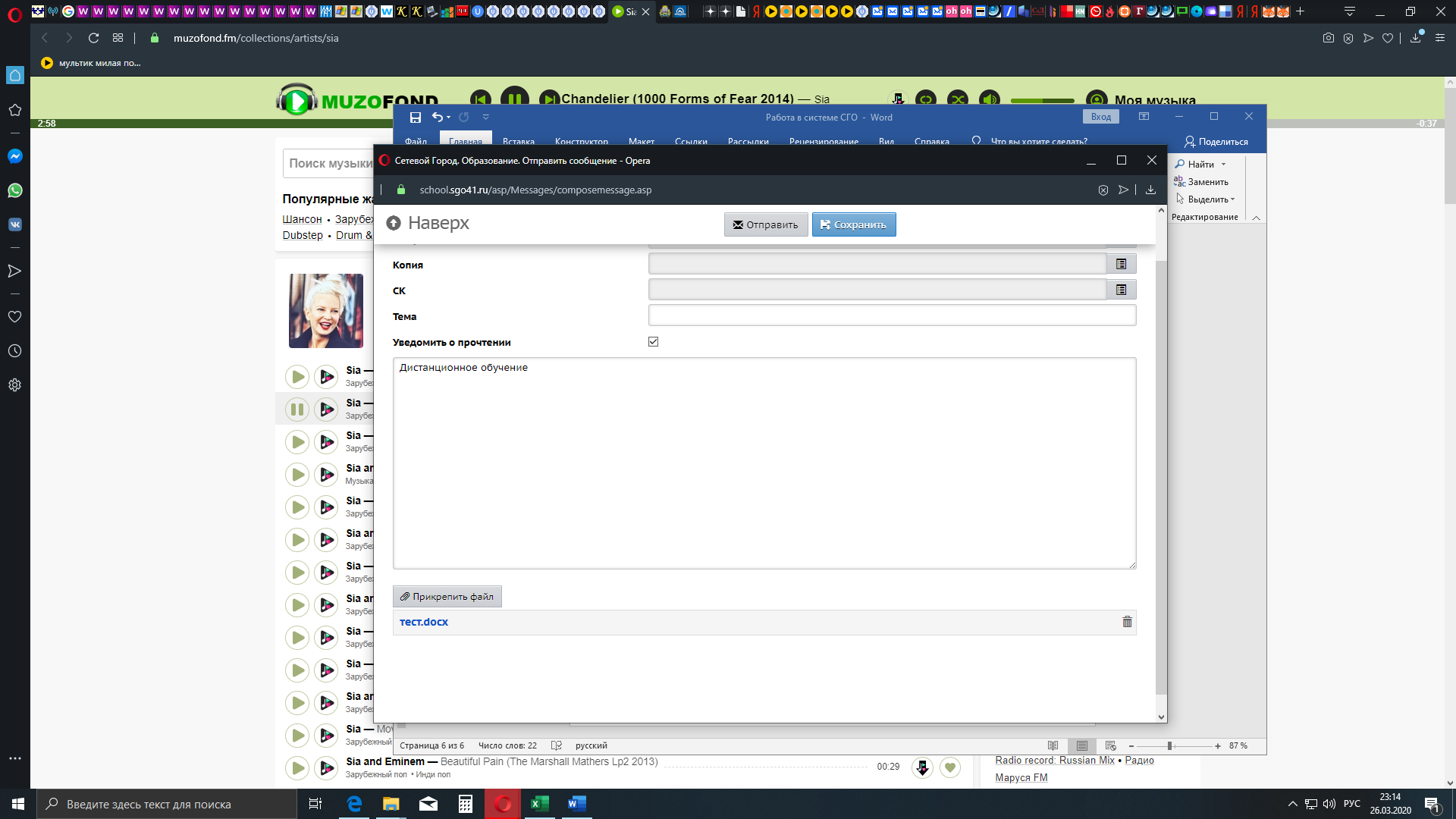 Для отправки письма нажимаем кнопку «Отправить». После нажатия кнопки «Отправить» появится окно    Нажмите «ОК»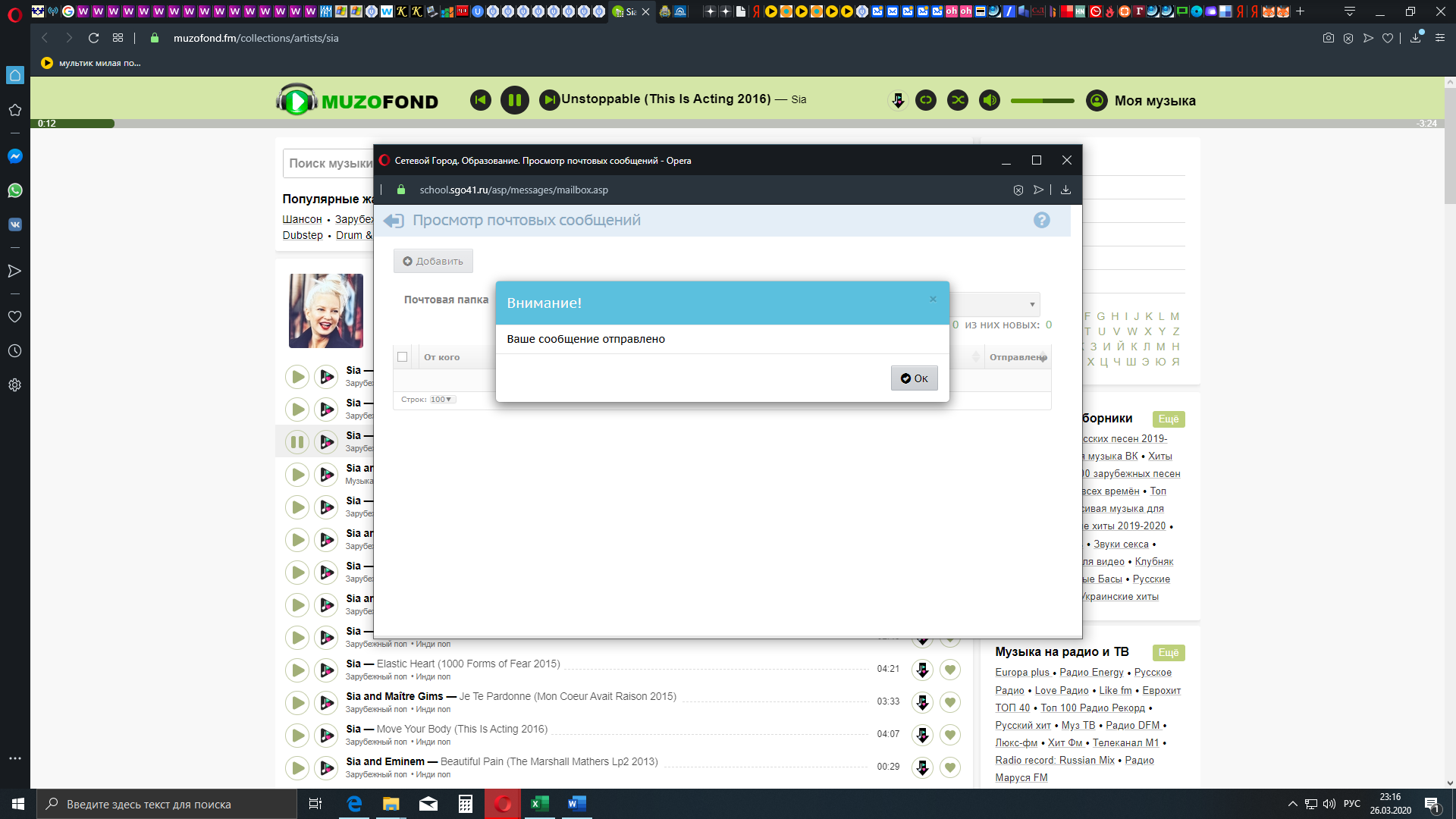 Просмотр почтовых сообщенийВ системе СГО,  в верхнем правом углу нажимаем кнопку с изображение конвертаПоявится окно «Просмотр почтовых сообщений»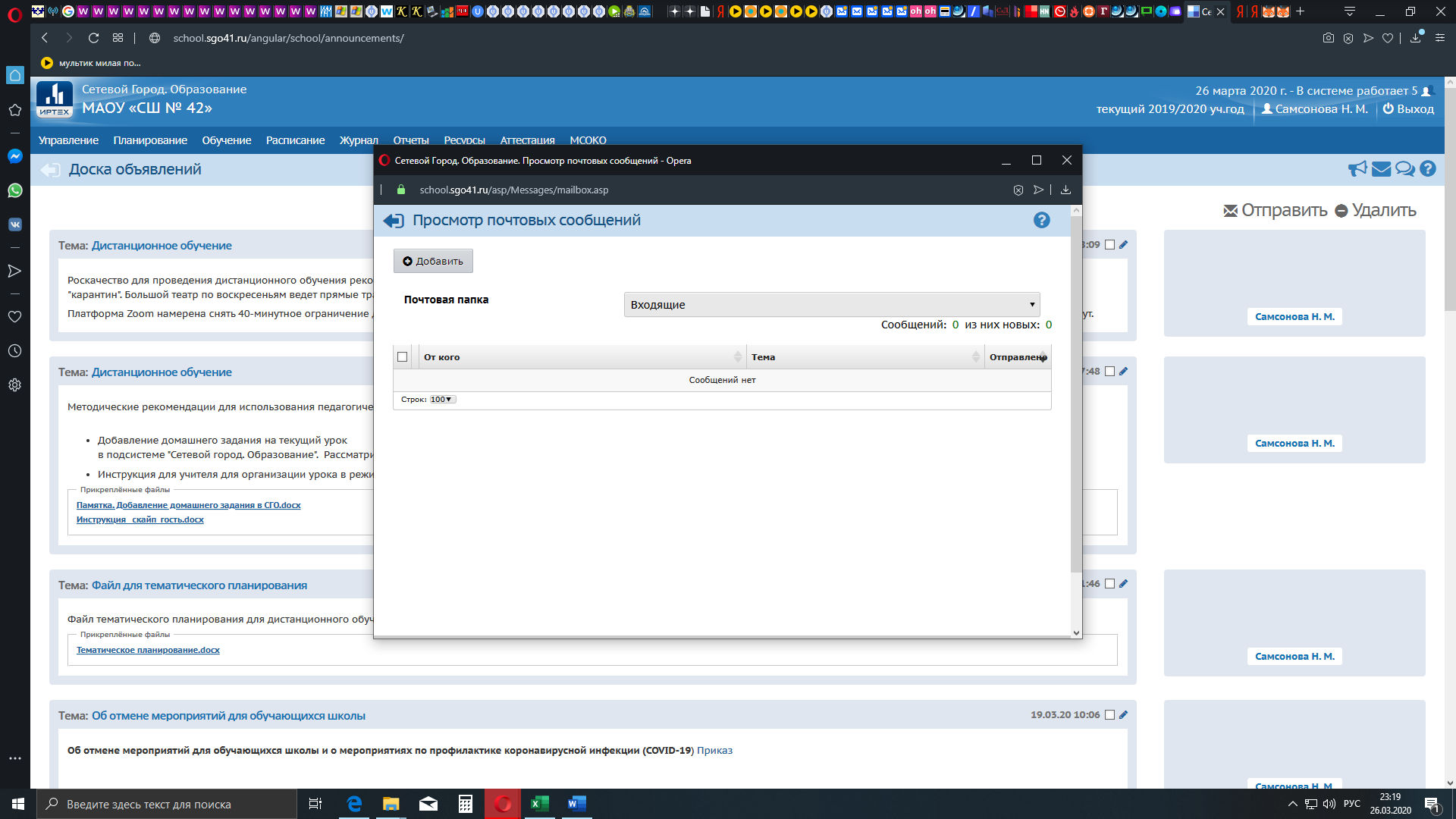 В поле «Почтовая папка» выбираем «Входящие». В нижней части окна будет выведен список в виде таблицы, в котором отображена информация от кого пришло письмо и его тема. 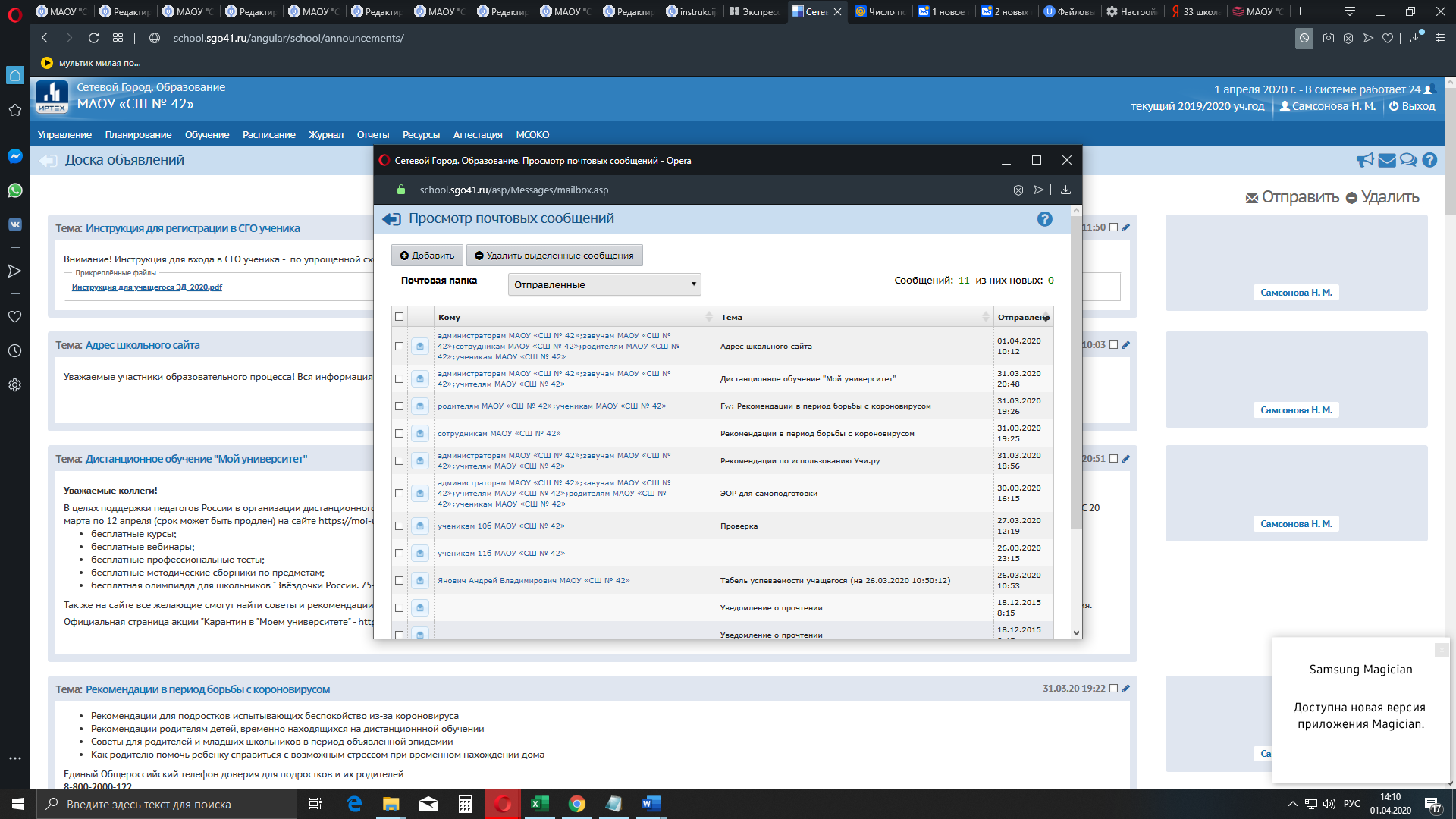 Для открытия письма необходимо щелкнуть по адресату письма. Письмо будет открыто. 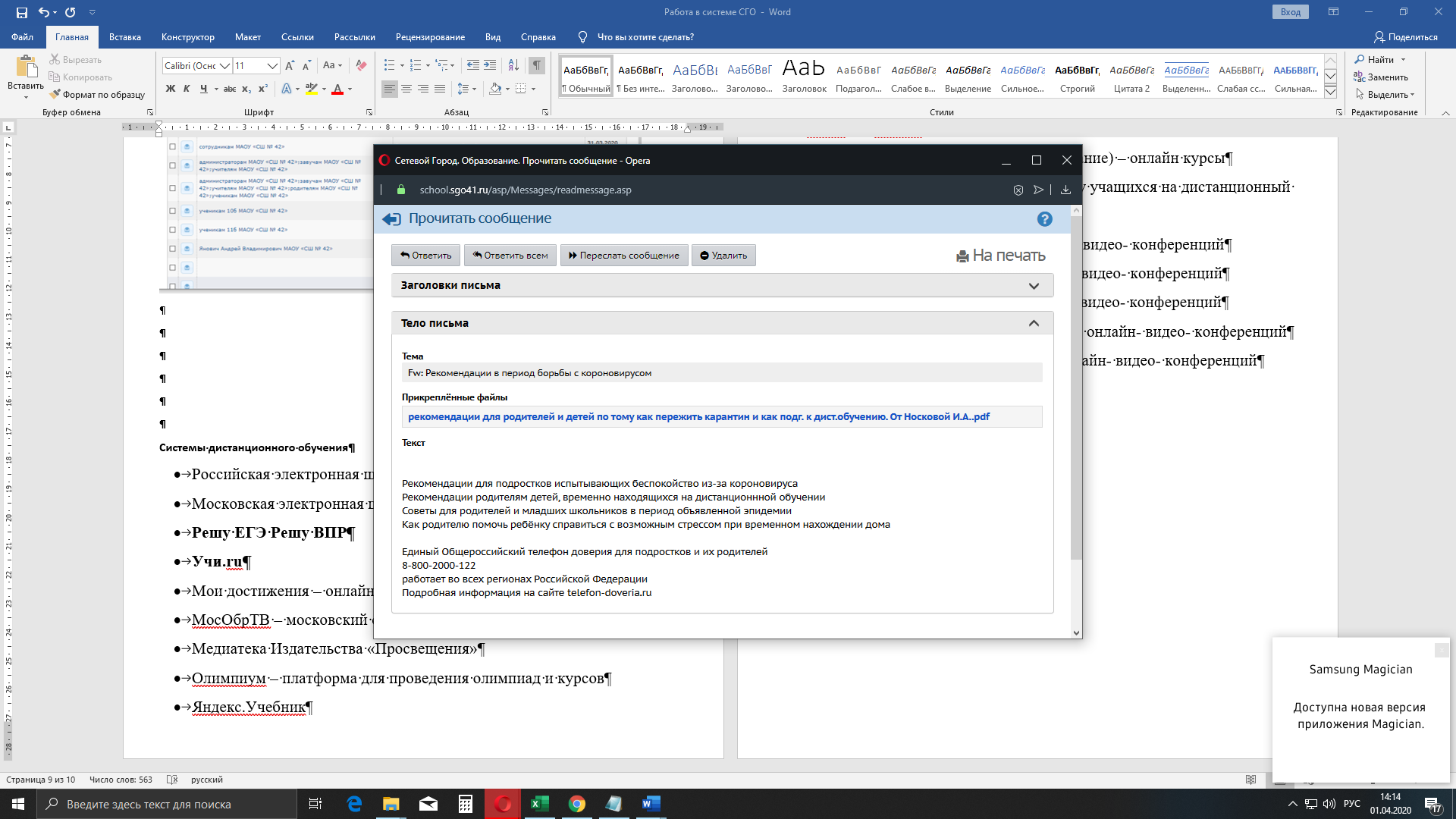 В дальнейшем работа осуществляется как на любом почтовом сервере. Чтобы ответить на письмо нажимаем кнопку «Ответить», чтобы переслать письмо другим пользователям нажимаем кнопку «Переслать сообщение»